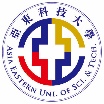 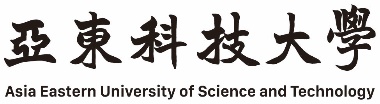 個人資料蒐集告知聲明書本校基於教育目的，為建立完善之學生學籍資料，俾便利校內各相關單位業務執行，將蒐集、處理或利用您所提供之個人資料。為保障您的權益，請詳閱以下說明：一、蒐集個人資料之目的本校係基於學生管理需求之特定目的而蒐集您的個人資料，包括教育行政(109)；資訊服務(135)；資料庫管理（136）；資通安全管理調查(137)；調查統計與研究分析(157)；學生資料管理(158)等。二、蒐集之個人資料類別C001辨識個人者；C002辨識財務者；C003政府資料中之辨識者；C011個人描述；C021家庭情形；C051學校紀錄； C111健康紀錄；C113種族或血統等。三、個人資料利用之期間、地區、對象及方式期間：依個人資料蒐集之特定目的存續期間、本校因服務或執行業務所必須之保存期間、或依相關法令之保存所訂保存年限。地區：本國及與本校有業務往來之國內外機構營業處所所在地。。對象：本校、主管機關要求或契約委外單位。方式：1.電子文件、紙本或其他合於當時科技之適當方式。2.符合個資法第20條規定之利用四、基本資料之蒐集、更新及保管請提供您本人正確、最新及完整的個人資料，您得自由選擇是否提供相關個人資料，惟您若拒絕提供相關個人資料，本校將無法進行必要之審核及處理作業，致無法提供您相關事項之申請與辦理。若您的個人資料有任何異動，請主動向本校申請更正，使其保持正確、最新及完整。您所提供之個人資料，僅限於本校校內或延續至畢業後提供予校友會或系友會使用。您可行使以下權利：1. 查詢或請求閱覽。2. 請求製給複製本。3. 請求補充或更正。4. 請求停止蒐集、處理或利用。5. 請求刪除。另因您行使上述權利，本單位得依個資法第14條規定，收取相關行政作業費用。前述個資權利之行使方式及細節，請與日夜教務單位聯絡。五、同意書之效力當您簽署本同意書時，表示您已閱讀、瞭解並同意接受本同意書之所有內容及其後修改變更規定。若您未滿20歲，您的法定代理人應閱讀、瞭解並同意本同意書之所有內容及其後修改變更規定後簽署，並遵守所有規範。若您已滿20歲，家長或他人就您相關個人資料之查詢或閱覽，除法令別有規定外，應徵得您同意後方允許之。本校保留隨時修改本同意書規範之權力，本校將於修改規範時，於本校網頁(站)公告修改之事實，不另作個別通知。如果您不同意修改的內容，請依上述第四條第四款向本校主張停止蒐集、處理及利用個人資料。否則將視為您已同意並接受本同意書該等增訂或修改內容之拘束。六、若有任何問題或不明解之處，請洽教務處教務行政組。______________________________________________________________________________________立書人簽章：	(身分證字號：　　　　　　　　　　　)法定代理人／家長簽章： 	(若立書人未滿20歲)中　　華　　民　　國    　　年    　　月　    　日本校基於教育目的，為建立完善之學生學籍資料，俾便利校內各相關單位業務執行，將蒐集、處理或利用您所提供之個人資料。為保障您的權益，請詳閱以下說明：一、蒐集個人資料之目的本校係基於學生管理需求之特定目的而蒐集您的個人資料，包括教育行政(109)；資訊服務(135)；資料庫管理（136）；資通安全管理調查(137)；調查統計與研究分析(157)；學生資料管理(158)等。二、蒐集之個人資料類別C001辨識個人者；C002辨識財務者；C003政府資料中之辨識者；C011個人描述；C021家庭情形；C051學校紀錄； C111健康紀錄；C113種族或血統等。三、個人資料利用之期間、地區、對象及方式期間：依個人資料蒐集之特定目的存續期間、本校因服務或執行業務所必須之保存期間、或依相關法令之保存所訂保存年限。地區：本國及與本校有業務往來之國內外機構營業處所所在地。。對象：本校、主管機關要求或契約委外單位。方式：1.電子文件、紙本或其他合於當時科技之適當方式。2.符合個資法第20條規定之利用四、基本資料之蒐集、更新及保管請提供您本人正確、最新及完整的個人資料，您得自由選擇是否提供相關個人資料，惟您若拒絕提供相關個人資料，本校將無法進行必要之審核及處理作業，致無法提供您相關事項之申請與辦理。若您的個人資料有任何異動，請主動向本校申請更正，使其保持正確、最新及完整。您所提供之個人資料，僅限於本校校內或延續至畢業後提供予校友會或系友會使用。您可行使以下權利：1. 查詢或請求閱覽。2. 請求製給複製本。3. 請求補充或更正。4. 請求停止蒐集、處理或利用。5. 請求刪除。另因您行使上述權利，本單位得依個資法第14條規定，收取相關行政作業費用。前述個資權利之行使方式及細節，請與日夜教務單位聯絡。五、同意書之效力當您簽署本同意書時，表示您已閱讀、瞭解並同意接受本同意書之所有內容及其後修改變更規定。若您未滿20歲，您的法定代理人應閱讀、瞭解並同意本同意書之所有內容及其後修改變更規定後簽署，並遵守所有規範。若您已滿20歲，家長或他人就您相關個人資料之查詢或閱覽，除法令別有規定外，應徵得您同意後方允許之。本校保留隨時修改本同意書規範之權力，本校將於修改規範時，於本校網頁(站)公告修改之事實，不另作個別通知。如果您不同意修改的內容，請依上述第四條第四款向本校主張停止蒐集、處理及利用個人資料。否則將視為您已同意並接受本同意書該等增訂或修改內容之拘束。六、若有任何問題或不明解之處，請洽教務處教務行政組。______________________________________________________________________________________立書人簽章：	(身分證字號：　　　　　　　　　　　)法定代理人／家長簽章： 	(若立書人未滿20歲)中　　華　　民　　國    　　年    　　月　    　日